ТЕХНИЧЕСКОЕ ЗАДАНИЕна выполнение работ по сохранению ОКН - усилению фундаментов зданий, попадающих в 30 метровую зону возможного влияния в рамках проекта строительства гостиницы (гостиничного комплекса) по адресу: Санкт-Петербург, Лиговский проспект, участок 1 (юго-восточнее дома 56, литера А по Лиговскому проспекту) кадастровый №78:31:0001521:7 на период выполнения строительных работ. Руководитель проекта __________________ Божеский Д.А.Обособленное подразделение ООО «КЕСКО»в г.Санкт-Петербург__________________________________190013, г. Санкт-Петербург, Клинский пр., д. 25т. +7(812)6220362ф.+7(812)62203631.Обоснование для работыДоговор, Проектная документация, разработанная ООО «Бюро экспертизы и совершенствования проектных решений»  (ООО «БЭ и СПР»)2.ЗастройщикЗАО «Лиговский 54»3.Технический ЗаказчикООО «КЕСКО»4.Наименование Подрядчика, СРООпределяется конкурсом5.Объект г. Санкт-Петербург, Центральный район, д. 56, лит Е по Лиговскому пр.6.ЦельОбеспечения сохранности исторических зданий, попадающих в зону риска техногенных факторов и непосредственно примыкающих к строительной площадке на период выполнения строительных работ.7.Стадии выполнения работВыполнение работ предполагает четыре стадии:Стадия 1 – Угловое Бурение скважин в подошву фундамента Ø 93мм, на проектную глубину, с последующим монтажом колонн манжетных труб       Ø 63мм, омоноличивая обойменным раствором   (42 точки)Стадия 2 – Монтаж в манжетные колонны, на нижний интервал двойной пакер (обтюратор) с последующим нагнетанием  проектное количество инъекционного раствора по зонам упрочнения грунта (42 точки)Стадия 3 - Вертикальное Бурение скважин в подошву фундамента Ø 93мм, на проектную глубину, с последующим монтажом колонн манжетных труб       Ø 63мм, омоноличивая обойменным раствором   (4 точки)Стадия 4 – Вертикальный Монтаж в манжетные колонны, на нижний интервал двойной пакер (обтюратор) с последующим нагнетанием  проектное количество инъекционного раствора по зонам упрочнения грунта (4 точки)* Внутреннее усиление фундамента здания указывать с учетом подготовительных работ, в отдельной строке, на стадию 3; 4 (предварительно оговаривается с участниками конкурса)8.Этапы выполнения работОпределяются графиком выполнения работ, согласно разработанному ППР по усилению фундамента здания, во взаимодействии с подрядчиком, выполняющим работы по нулевому циклу. 9.Состав работСогласно пункту: 79.1Здание по адресу:г.Санкт-Петербург Лиговский пр., д.56, литера Е, Проектная документация:Усиление конструкций фундаментов и стен южного флигеляздания по адресу: г. Санкт-Петербург, Лиговский пр., д.56, литера ЕРАБОЧАЯ ДОКУМЕНТАЦИЯКонструктивные решенияОсновной комплект рабочих чертежейШифр № 3-15-17-0023-КС (Лист 2; 3)Дом №56, литера Е по Лиговскому проспекту высота 21,9 м.По периметру здания выполнена асфальтобетонная отмостка не имеющая границ с прилегающей территорией тротуаров и двора.Год постройки здания – 1897.По конструктивной схеме здание бескаркасное с несущими продольными и поперечными (в пределах лестничных клеток) стенами.Фундаменты здания – на естественном основании, выполнены в виде лентиз бутовой кладки.Стены здания толщиной 700 – 900 мм выполнены из красногокерамического кирпича, уложенного на известково-песчаном растворе. Фасады оштукатурены и окрашены. Цокольная часть стен фасадов облицована известняковым камнем на высоту до 0.2 м.Междуэтажные перекрытия – деревянные по металлическим балкам.9.2Здание по адресу:г.Санкт-Петербург Лиговский пр., д.58, литера «Е», (ОКН)Проектная документация:Усиление основания фундаментов южного флигеля здания по адресу:г. Санкт-Петербург, Лиговский пр., д.58, литера ЕРАБОЧАЯ ДОКУМЕНТАЦИЯКонструктивные решенияОсновной комплект рабочих чертежейШифр №3-15-17-0023-КСДом №58 литера «Е» расположен в Центральном районе Санкт-Петербурга в квартале ограниченном Лиговским проспектом, путями Октябрьской железной дороги и Транспортным переулком.Усиление основания фундаментов здания. Характеристики: 5 – этажное, прямоугольной формы, с размерами в плане 43,9х16,4 м и высотой 21,9 м, без подвала с холодным вентилируемым чердаком. Высоты этажей переменные и составляют от 3,0 м до 3,3 м. Конструктивная схема здания бескаркасная с несущими продольными и поперечными стенами. Его пространственная жёсткость обеспечиваетсясовместной работой кирпичных стен, перекрытий и лестничных клеток.Фундаменты – ленточные, бутовые, на известково-песчаном растворе,прямоугольной и трапециевидной формы. Ширина подошвы фундаментовсоставляет 1,250-1,480 м, глубина заложения – 3,770 ; -  3,880 м.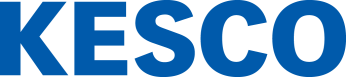 